763BOX-763000WC-Druckspüler TEMPOFLUX 3Art. 763BOX-763000 AusschreibungstextSelbstschluss-Druckspüler für WC TEMPOFLUX 3 für Unterputzmontage: 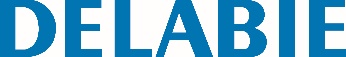 Abdeckplatte Edelstahl satiniert 210 x 162 mm. Wasserdichter Unterputzkörper: - Flansch mit integrierter Dichtung. - Wasseranschluss außerhalb des Körpers und Wartung von vorne. - Flexible Installation (Ständerwand, Massivwand, Paneel). - Geeignet für Wandstärken von 10 bis 120 mm (die Einbautiefe des Unterputzkörpers beträgt mindestens 93 mm). - Anpassbar an Standard- oder „Pipe-in-pipe“-Rohrleitungen.  - Vorabsperrung mit Durchflussmengenregler, Auslösemodulund Kartusche integriert und von vorne zugänglich. - Spülarmatur TEMPOFLUX 3 G 3/4 kompatibel mit Salz- und Grauwasser. - Rohrunterbrecher im Inneren des UP-Körpers. - Lieferung in 2 Teilen: Bauteile während Spülung der Rohrleitungen geschützt. Besonders leichte Betätigung. Antiblockiersicherheit AB: Wasser fließt erst nach Loslassen des Bedienknopfes. Zweimengenspülung 3l/6l einstellbar auf 2l/4l. Abgang mit Steckmuffe für PVC-Rohr Ø 26/32. Geräuschpegel gemäß DIN EN 12541 Klasse II. Berechnungsdurchfluss: 1 l/Sek. Geeignet für spülrandlose WCs. 10 Jahre Garantie. Voraussichtlich erhältlich ab 2. Halbjahr 2019 in Rücksprache mit unserem Vertriebsinnendienst.